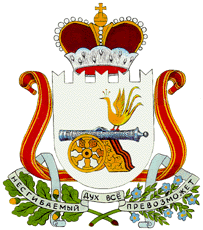 АДМИНИСТРАЦИЯ ПОНИЗОВСКОГО СЕЛЬСКОГО ПОСЕЛЕНИЯРУДНЯНСКОГО РАЙОНА СМОЛЕНСКОЙ ОБЛАСТИПОСТАНОВЛЕНИЕот 16.10.  2023                                                                                 №  65Об утверждении Порядка проведенияинвентаризации действующих и неблагоустроенных (брошенных) мест погребения(кладбищ) и мест захоронения (могил) на территории Понизовского  сельского поселения Руднянского района Смоленской областиВ соответствии с Федеральными законами от 12.01.1996 № 8-ФЗ «О погребении и похоронном деле», от 06.10.2003 № 131-ФЗ «Об общих принципах организации местного самоуправления в Российской Федерации», руководствуясь Уставом муниципального образования Понизовского сельского поселения Руднянского района Смоленской области  Администрация Понизовского сельского поселения Руднянского района Смоленской области ПОСТАНОВЛЯЕТ:Утвердить Порядок проведения инвентаризации действующих и неблагоустроенных (брошенных) мест погребения (кладбищ) и мест захоронения (могил) на территории Понизовского сельского поселения Руднянского района Смоленской области согласно приложению.Настоящее  постановление вступает в силу после официального опубликования в соответствии с Уставом Понизовского сельского  поселения Руднянского района Смоленской области. Глава муниципального образования Понизовского сельского поселенияРуднянского района Смоленской области                                  Т.В.БрагинаПриложение                        к постановлению администрацииПереволочского сельскогопоселенияРуднянского района Смоленской области от 16.10.2023 № 65ПОРЯДОКпроведения инвентаризации действующих и неблагоустроенных (брошенных) мест погребения (кладбищ) и мест захоронения (могил) на территории Понизовского сельского поселения Руднянского района Смоленской области1. Общие положения1.1. Настоящий Порядок проведения инвентаризации действующих и неблагоустроенных (брошенных) мест погребения (кладбищ) и мест захоронения (могил) на территории Понизовского сельского поселения Руднянского района Смоленской области (далее - Порядок), разработан в соответствии с Федеральным законом от 12.01.1996 № 8-ФЗ «О погребении и похоронном деле» и Федеральным законом от 06.10.2003 № 131-ФЗ «Об общих принципах организации местного самоуправления в Российской Федерации».1.2. Инвентаризация захоронений на кладбище проводится по мере необходимости, но не реже одного раза в три года.1.3. Распоряжение о проведении инвентаризации захоронений, порядке и сроках ее проведения утверждается администрацией Понизовского сельского поселения Руднянского района Смоленской области.1.4. Инвентаризация проводится за счет средств бюджета Понизовского сельского поселения Руднянского района Смоленской области. Инвентаризация может производиться как самостоятельно, так и на основании муниципального контракта, заключенного с подрядной организацией. После заключения муниципального контракта контроль качества и оценка результатов выполненных работ осуществляется администрацией Понизовского сельского поселения Руднянского района Смоленской области в соответствии с требованиями законодательства и оформляется актом приема-передачи результатов работ.1.5. Инвентаризация мест захоронений, произведенных на кладбищах поселения, проводится в следующих целях:- планирование территории кладбищ поселения;- выявление бесхозных захоронений на кладбищах поселения;- сбор информации об установленных на территории кладбищ поселения надгробных сооружениях и ограждениях мест захоронений.1.6. Работы по инвентаризации мест захоронений, произведенных на кладбищах поселения, проводятся комиссией, состав которой утверждается распоряжением администрации Понизовского сельского поселения Руднянского района Смоленской области.2. Порядок принятия решений о проведении инвентаризации местзахоронений2.1. Ответственность за своевременность подготовки проекта распоряжения о проведении инвентаризации мест захоронений возлагается на администрацию Понизовского сельского поселения Руднянского района Смоленской области.2.2. Распоряжение о проведении инвентаризации мест захоронений должно содержать:- цель проведения инвентаризации и причину ее проведения;- наименование и место расположения кладбища, на территории которого будет проводиться инвентаризация мест захоронения;- дата начала и окончания работ по инвентаризации мест захоронения;- состав комиссии по инвентаризации мест захоронений.3. Общие правила проведения инвентаризации захоронений3.1. При проведении инвентаризации захоронений инвентаризационной комиссией заполняются формы, приведенные в приложениях № 1, 2, 3, 4, 5, 6 к настоящему Порядку.3.2. До начала проведения инвентаризации захоронений на соответствующем кладбище инвентаризационной комиссии надлежит:1) проверить наличие книг регистрации захоронений, содержащих записи о захоронениях на соответствующем кладбище поселения, правильность их заполнения;2) получить сведения о последних зарегистрированных на момент проведения инвентаризации захоронениях на соответствующем кладбище поселения.Отсутствие книг регистрации захоронений вследствие их утраты либо неведения по каким-либо причинам не может служить основанием для не проведения инвентаризации захоронений.В случае если книги регистрации захоронений находятся на постоянном хранении в муниципальном архиве, инвентаризационная комиссия вправе их истребовать в установленном порядке на период проведения инвентаризации захоронений.3.3. Сведения о фактическом наличии захоронений на проверяемом кладбище поселения записываются в инвентаризационные описи (приложение № 1 к Порядку) не менее чем в двух экземплярах.3.4. Инвентаризационная комиссия обеспечивает полноту и точность внесения в инвентаризационные описи данных о захоронениях, правильность и своевременность оформления материалов инвентаризации.3.5. Инвентаризационные описи можно заполнять от руки или с использованием средств компьютерной техники. В инвентаризационных описях не должно быть помарок и подчисток. Исправление ошибок производится во всех экземплярах описей путем зачеркивания неправильных записей и проставления над зачеркнутыми правильных записей. Исправления должны быть оговорены и подписаны председателем и членами инвентаризационной комиссии.3.6. Если инвентаризационная опись составляется на нескольких страницах, то они должны быть прошиты и пронумерованы.3.7. В инвентаризационных описях не допускается оставлять незаполненные строки, на последних страницах незаполненные строки прочеркиваются.3.8. Не допускается вносить в инвентаризационные описи данные о захоронениях со слов или только по данным книг регистрации захоронений без проверки их фактического наличия и сверки с данными регистрационного знака на захоронении (при его отсутствии с данными на надгробном сооружении (надгробии) или ином ритуальном знаке, если таковые установлены на захоронении).3.9. Инвентаризационные описи подписывают председатель и члены инвентаризационной комиссии.3.10. При выявлении захоронений, по которым отсутствуют или указаны неправильные данные в книгах регистрации захоронений, комиссия должна включить в опись данные, установленные в ходе проведения инвентаризации.4. Инвентаризация захоронений4.1. Инвентаризация захоронений производится в форме проведения выездной проверки непосредственно на кладбище и сопоставления данных на регистрационном знаке захоронения (Ф.И.О. умершего, даты его рождения и смерти, регистрационный номер) с данными книг регистрации захоронений.Информация об умершем на регистрационном знаке захоронения должна совпадать с данными об умершем, указанными на могильном сооружении (надгробии) или ином ритуальном знаке, если таковые установлены на захоронении, а также с данными об умершем, содержащимися в книгах регистрации захоронений.4.2. При отсутствии на могиле регистрационного знака сопоставление данных книг регистрации захоронений производится с данными об умершем (Ф.И.О. умершего, даты его рождения и смерти), содержащимися на могильном сооружении (надгробии) или ином ритуальном знаке, если таковые установлены на захоронении.В данном случае в инвентаризационной описи в графе «Номер захоронения, указанный на регистрационном знаке захоронения» ставится прочерк «-».4.3. В случае если отсутствует регистрационный знак на захоронении и запись в книгах регистрации захоронений о проведенном захоронении, но имеется какая-либо информация об умершем на могиле, позволяющая идентифицировать захоронение, то в инвентаризационной описи в графах «Номер захоронения, указанный в книге регистрации захоронений» и «Номер захоронения, указанный на регистрационном знаке захоронения» ставится прочерк «-». Иные графы инвентаризационной записи заполняются исходя из наличия имеющейся информации о захоронении.4.4. В случае если в книгах регистрации захоронений и на захоронении отсутствует какая-либо информация об умершем, позволяющая идентифицировать захоронение, то подобное захоронение признается неучтенным, о чем делается соответствующая запись в инвентаризационной описи. В графе «Примечание» пишется «неучтенное», в графах «номер захоронения, указанный в книге регистрации захоронений» и «номер захоронения, указанный на регистрационном знаке захоронения» ставится прочерк «-», иные графы инвентаризационной описи заполняются исходя из наличия имеющейся информации о захоронении.4.5. Инвентаризация захоронений производится по видам мест захоронений (одиночные, родственные, воинские, почетные, семейные (родовые)).4.6. Сведения о регистрации захоронений, проводимой в период проведения инвентаризации, заносятся в отдельную инвентаризационную опись под названием «Захоронения, зарегистрированные во время проведения инвентаризации».5. Порядок оформления результатов инвентаризации5.1. По результатам проведенной инвентаризации составляется ведомость результатов (приложение № 2 к Порядку), выявленных инвентаризацией, которая подписывается председателем и членами инвентаризационной комиссии.5.2. Результаты проведения инвентаризации захоронений на кладбище отражаются в акте (приложение № 3 к Порядку).6. Мероприятия, проводимые по результатам инвентаризации захоронений6.1. При проведении первичной инвентаризации кладбищ поселения, не имеющих схемы расположения захоронений, на всех захоронениях устанавливаются таблички с порядковым номером и регистрационным знаком с номером захоронения в соответствии с инвентаризационной ведомостью и планом-схемой месторасположения захоронений (примерный образец плана-схемы месторасположения захоронений приведен в приложении № 4 к Порядку).При проведении инвентаризации на кладбищах поселения, имеющих схему расположения захоронений, таблички с порядковым номером не ставятся, план-схема расположения захоронений составляется в соответствии с имеющейся схемой расположения захоронений.6.2. При проведении второй и последующих инвентаризаций, если на захоронении отсутствует порядковый номер (для кладбищ, не имеющих схемы расположения захоронений), регистрационный знак с номером захоронения, но в книгах регистрации захоронений и на самом захоронении имеется какая-либо информация об умершем, позволяющая идентифицировать соответствующее захоронение, то на указанных захоронениях устанавливаются порядковые номера и регистрационные знаки (либо крепятся к ограде, цоколю, и т.п. таблички) с указанием Ф.И.О. умершего, даты его рождения и смерти, регистрационного номера захоронения.Журнал учета регистрации порядковых номеров захоронений (приложение № 5 к Порядку) (далее - Журнал учета) заводится после проведения первичной инвентаризации кладбищ поселения, не имеющих схемы расположения захоронений. Нумерация порядковых номеров захоронений в Журнале учета должна совпадать с нумерацией первичной инвентаризационной ведомости и продолжается при проведении новых захоронений.При проведении второй и последующей инвентаризации, при присвоении порядкового номера с литером, соответствующая запись делается в графе «Примечание», напротив порядкового номера, которому присваивается литер, с указанием номера порядковой записи, под которым сделана новая запись в Журнале учета.Полную информацию о выявленном захоронении следует записывать в Журнал учета после последней сделанной записи, при этом порядковый номер захоронения ставится с литером.6.3. Если на захоронении и в книгах захоронений отсутствует какая-либо информация об умершем, позволяющая идентифицировать захоронение, то на подобных захоронениях устанавливаются регистрационные знаки с указанием только регистрационного номера захоронения.В этом случае в книге регистрации захоронений указывается только регистрационный номер захоронения, дополнительно делается запись «неблагоустроенное (брошенное) захоронение» и указывается информация, предусмотренная в пункте 6.4 настоящего раздела.6.4. Если при инвентаризации захоронений выявлены неправильные данные в книгах регистрации захоронений, то исправление ошибки в книгах регистрации производится путем зачеркивания неправильных записей и проставления над зачеркнутыми правильных записей.Исправления должны быть оговорены и подписаны председателем и членами инвентаризационной комиссии, дополнительно указываются номер и дата распоряжения о проведении инвентаризации захоронений на соответствующем кладбище.6.5. В книгах регистрации захоронений производится регистрация всех захоронений. Не учтенные по каким-либо причинам в книгах регистрации захоронений, в том числе неблагоустроенные (брошенные) захоронения, при этом делается пометка «запись внесена по результатам инвентаризации», указывается номер и дата распоряжения о проведении инвентаризации захоронений на соответствующем кладбище, ставятся подписи председателя и членов инвентаризационной комиссии.7. Итоги инвентаризации7.1. Полученная в ходе инвентаризации документация находится на постоянном хранении в администрации Понизовского сельского поселения Руднянского района Смоленской области. 7.2. По результатам инвентаризации составляется Паспорт на кладбище (приложение № 6 к Порядку).Приложение № 1к ПорядкуИнвентаризационная опись захоронений, произведенных в период проведения инвентаризации кладбищИтого по описи: всего захоронений _________________, в том числе:количество захоронений, зарегистрированных в книге регистрации захоронений__________________________________________________(прописью)количество захоронений, не зарегистрированных в книге регистрации захоронений_______________________________________________________________________________________________________________________________  (прописью)Председатель комиссии: _________________________________________________________(должность, подпись, расшифровка подписи)Члены комиссии: ________________________________________________________(должность, подпись, расшифровка подписи)___________________________________________________________(должность, подпись, расшифровка подписи)Приложение № 2к ПорядкуВедомость результатов, выявленных инвентаризациейПредседатель комиссии:________________________________________________________________(должность, подпись, расшифровка подписи)Члены комиссии:________________________________________________________________(должность, подпись, расшифровка подписи)________________________________________________________________(должность, подпись, расшифровка подписи)________________________________________________________________(должность, подпись, расшифровка подписи)Приложение № 3к ПорядкуАкт о результатах проведения инвентаризации захоронений на кладбище________________________________________________________________(название кладбища, место его расположения)В ходе проведения инвентаризации захоронений на кладбище, комиссией всоставе _______________________________________________________________________________________________________________________________________________________________________________________________________________________________________________________________________________________________________________________________________________________________________________________________________________________________________________________выявлено:________________________________________________________________________________________________________________________________________________________________________________________________________________________________________________________________________________________________________________________________________________________________________________________________________________________________________________________________________________________________________________________________________________________________________________________________________________________________________________________________________________________________________________________________________________________________________Председатель комиссии:___________________________________________________________________________(должность, подпись, расшифровка подписи)Члены комиссии:___________________________________________________________________________(должность, подпись, расшифровка подписи)___________________________________________________________________________(должность, подпись, расшифровка подписи)___________________________________________________________________________(должность, подпись, расшифровка подписи)Приложение № 4к ПорядкуПримерная план-схема месторасположения захоронений(для кладбищ, не имеющих схемы расположения захоронений)_______________________________________________________(наименование кладбища)Приложение № 5к ПорядкуЖурнал учета регистрации порядковых номеров захороненийПриложение № 6 к ПорядкуПАСПОРТна ______________________________________________

кладбище, расположенное по _______________________
(место расположения)в _______________________________________________находящееся в ведении ____________________________Составлен по состояниюна ___________ 20__ г.Раздел I
ОБЩИЕ СВЕДЕНИЯ О КЛАДБИЩЕ
Заложено в ____ годуРаздел II
ЭКСПЛИКАЦИЯ К ПЛАНУ ТЕРРИТОРИИ КЛАДБИЩАРаздел IIIПЕРЕЧЕНЬ СТРОЕНИЙ, СООРУЖЕНИЙ, ПЕРЕДАТОЧНЫХ УСТРОЙСТВ, ЭЛЕМЕНТОВ БЛАГОУСТРОЙСТВАРаздел IVОТВЕТСТВЕННЫЕ ЛИЦА№ п/пПорядковый № захоронения (для кладбищ, не имеющих схему расположения)Номер квартала и инвентарный № могилы (для кладбищ, имеющих схему расположения захоронений)Регистрационный № могилы (если имеются сведения)Данные захороненного: ФИО, дата рождения и дата смерти (если имеются)Вид захоронения (одиночное, родственное, семейное и иное)Размер захороненияНаличие и состояние надмогильных сооружений (памятники, цоколи, ограды, трафареты, кресты и т.п.)Сведения о лице, ответственном за захоронение, либо ином лице, ухаживающем за захоронениемПримечание№ п/пВиды захороненийРезультат, выявленный инвентаризациейРезультат, выявленный инвентаризацией№ п/пВиды захороненийКоличество захоронений, учтенных в книге регистрации захороненийКоличество захоронений, не учтенных в книге регистрации захоронений12341234567891011121314151617181920212223242526272829303132333435363738394041414243444546474848505152535455565758596061626364и т.д.№ п/пПорядковый № захороненияРегистрационный № могилы (если имеются сведения)Данные захороненного: ФИО, дата рождения и дата смерти (если имеются)Вид захоронения (одиночное, родственное, семейное и иное)Примечаниеп/пПоказательЕд. измеренияКоличество по состоянию на:Количество по состоянию на:Количество по состоянию на:Количество по состоянию на:Количество по состоянию на:Количество по состоянию на:п/пПоказательЕд. измерения1Площадь территории по землеотведенным документамкв. м.2То же по данным инвентаризациикв. м. 3Площадь и число кварталов (участков) захоронениякв.м./шт.4Число могил, в т. ч.шт.4.1знатных людейшт.4.2братскихшт.5Число памятниковшт.6Дата записиОбщая площадь кладбищав том числе:в том числе:в том числе:в том числе:в том числе:в том числе:Дата записиОбщая площадь кладбищапод кварталами (участками) захорон.из них резервной территориизастроеннаязамощенаяпод газонами и цветникамипрочаяНаименование основных фондов в пределах территории кладбищаколичество (шт, пог. м., кв.м, км.)Дата составленияИсполнителиИсполнителиИсполнителиПроверилПроверилПринялПринялДата составлениядолжностьФИОПодписьФИОПодписьФИОПодпись